В небольшой деревушке, на самом берегу озера, в маленьком домике жила-была одинокая старушка Доронья. На своем маленьком огородике выращивала она овощи. Хоть и поливала Доронья огород, таская воду в ведерках на коромысле с озера, хорошего урожая в то лето не выросло. Собрала она всего-навсего семь огурчиков. Положила Доронья сорванные огурчики на столе у окна, насыпала в карман семечек, да и ушла посудачить к соседкам. Вдруг, откуда ни возьмись, у одного огурчика раскрылись глазки и уставились на открытое окошко. Тут прорезались носик с ротиком, появились тоненькие ножки и ручки.Огурчик пошевелил ножками, встал, осмотрелся по сторонам… да и пошел к окну. Затем вскарабкался на подоконник. Скок — скок по подоконнику, да и выпал из окна прямо на огуречную грядку.— Удачной посадки! Семена свои еще не растерял? — смеялись над Огурчиком огуречные пустоцветы.— Много хихикаете, — ворчал Огурчик на желтые цветочки. Он долго пробирался сквозь густые заросли огуречной ботвы.— По деревне, что — ли мне прогуляться? — решал Огурчик.И пошел Огурчик по деревне. Идет, а навстречу ему огромное животное. Душа в пятки спряталась у Огурчика от страха.— Ты кто? — заикаясь, спросил он.— Коровушка я. Му-Му меня зовут.— А для чего нужна коровушка? — спросил Огурчик у Му-Му.— Молочко давать, да сено жевать.— А меня сжевать тоже можешь?!— Могу, — ответила коровушка.— Ой! — вскрикнул испуганно Огурчик и убежал.Бежал, бежал да и устал. Присел он на камешек отдохнуть, а к нему осторожно подкралась кошка.— Ты кто? — спросил Огурчик.— Кошечка я. Муськой меня зовут.— А для чего нужна кошечка? — спросил Огурчик у Муськи.— Мышей ловить да рыбку кушать, — ответила Муська.— Ой! — испугался Огурчик и побежал. — А вдруг и меня скушает.Бежит, бежит Огурчик, а навстречу ему дворняжка.— Ты кто? — спросил Огурчик.— Собачка я. Тезой меня зовут.— А для чего нужна собачка? — спросил Огурчик у Тезы.— Дом стеречь, да косточки грызть.— Ой! — вскрикнул Огурчик — и бежать!Бежит Огурчик и думает думу.— Коровушка дает молоко. Кошечка ловит мышей. Собачка дом стережет. А я зачем? А от меня какая польза? Бегать здесь? Да и любой меня может съесть. Уж лучше я вернусь домой, к Доронье. Там уж точно меня никто не съест. Добежал Огурчик до дома. Лег на грядку под окном и думает:— Как я доберусь до окна?А тут как раз Доронья вернулась домой. Смотрит она, а у окна огурчик лежит.— Как же я могла обронить тебя? — сожалела старушка. Доронья подняла огурчик, не спеша, аккуратно вытерла его фартуком и съела.— Ну и вкусный же вырос огурчик!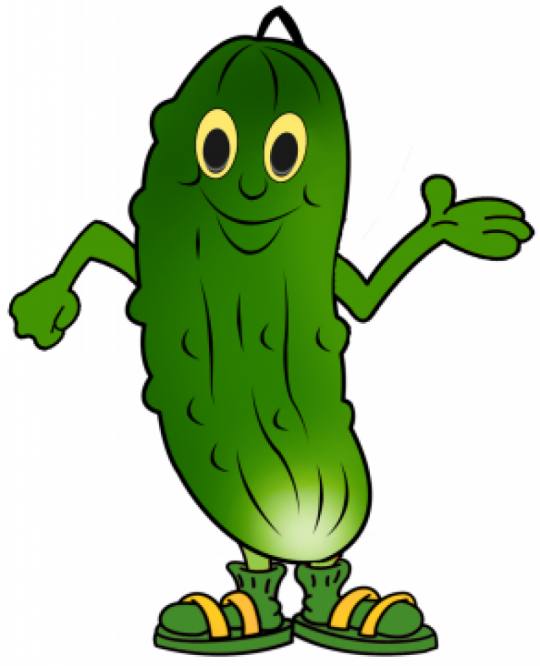 